COLEGIO EMILIA RIQUELME  GUIA DE APRENDIZAJE EN CASAACTIVIDAD VIRTUAL SEMANA DEL 06 AL 10 DE JULIO COLEGIO EMILIA RIQUELME  GUIA DE APRENDIZAJE EN CASAACTIVIDAD VIRTUAL SEMANA DEL 06 AL 10 DE JULIO COLEGIO EMILIA RIQUELME  GUIA DE APRENDIZAJE EN CASAACTIVIDAD VIRTUAL SEMANA DEL 06 AL 10 DE JULIO 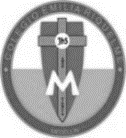 Asignatura: Educación ArtísticaGrado:   4°Docente: Estefanía LondoñoDocente: Estefanía LondoñoViernes, 10 de julio del 2020   Agenda virtual:  Edad Media. (Clase virtual 08:00am por ZOOM)                             Viaje en el tiempo. El arte medieval.El arte medieval era una ofrenda a Dios, a los santos y a los difuntos. Fue la iluminación del arte cristiano y la mayoría de las obras las realizaban monjes.Dentro de la escultura gótica era común tallar con uno de los materiales más usados, la piedra. Se podría decir que la disciplina que más se desarrolló y evolucionó fue la escultura que fue de un estilo rígido y alargado hacia un estilo naturalista y espacial a principios del siglo XIII.                  Figuras Tridimensionales                                                                 Figuras Planas 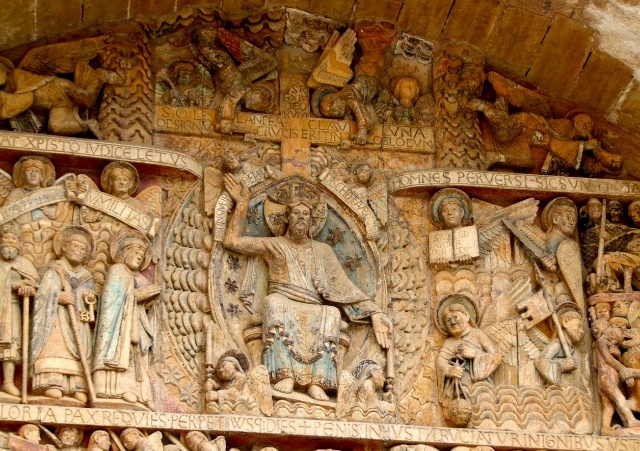 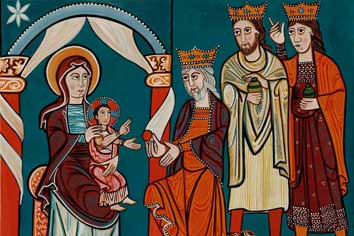 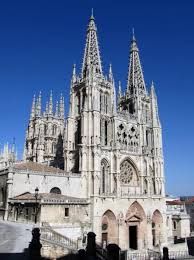 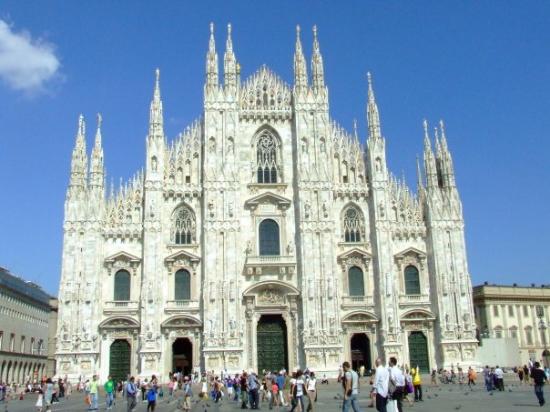 Observaremos en siguiente video:  https://happylearning.tv/la-edad-media/ antes de realizar la actividad. ACTIVIDADObserva las diferencias que hay entre el arte románico y el arte gótico, y realiza una comparación entre ambas escribiéndoles sus características. OJO EN EL CUADERNO. 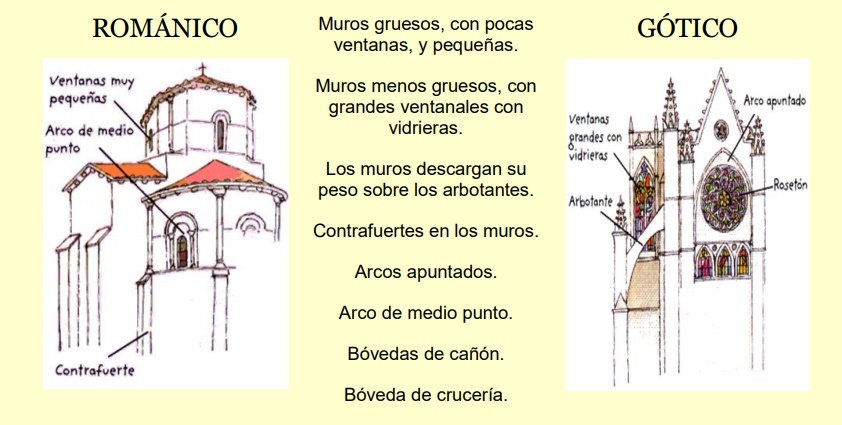 Románico:                                                                                                 Gótico: -                                                                                                           --                                                                                                           -  Viernes, 10 de julio del 2020   Agenda virtual:  Edad Media. (Clase virtual 08:00am por ZOOM)                             Viaje en el tiempo. El arte medieval.El arte medieval era una ofrenda a Dios, a los santos y a los difuntos. Fue la iluminación del arte cristiano y la mayoría de las obras las realizaban monjes.Dentro de la escultura gótica era común tallar con uno de los materiales más usados, la piedra. Se podría decir que la disciplina que más se desarrolló y evolucionó fue la escultura que fue de un estilo rígido y alargado hacia un estilo naturalista y espacial a principios del siglo XIII.                  Figuras Tridimensionales                                                                 Figuras Planas Observaremos en siguiente video:  https://happylearning.tv/la-edad-media/ antes de realizar la actividad. ACTIVIDADObserva las diferencias que hay entre el arte románico y el arte gótico, y realiza una comparación entre ambas escribiéndoles sus características. OJO EN EL CUADERNO. Románico:                                                                                                 Gótico: -                                                                                                           --                                                                                                           -  Viernes, 10 de julio del 2020   Agenda virtual:  Edad Media. (Clase virtual 08:00am por ZOOM)                             Viaje en el tiempo. El arte medieval.El arte medieval era una ofrenda a Dios, a los santos y a los difuntos. Fue la iluminación del arte cristiano y la mayoría de las obras las realizaban monjes.Dentro de la escultura gótica era común tallar con uno de los materiales más usados, la piedra. Se podría decir que la disciplina que más se desarrolló y evolucionó fue la escultura que fue de un estilo rígido y alargado hacia un estilo naturalista y espacial a principios del siglo XIII.                  Figuras Tridimensionales                                                                 Figuras Planas Observaremos en siguiente video:  https://happylearning.tv/la-edad-media/ antes de realizar la actividad. ACTIVIDADObserva las diferencias que hay entre el arte románico y el arte gótico, y realiza una comparación entre ambas escribiéndoles sus características. OJO EN EL CUADERNO. Románico:                                                                                                 Gótico: -                                                                                                           --                                                                                                           -  Viernes, 10 de julio del 2020   Agenda virtual:  Edad Media. (Clase virtual 08:00am por ZOOM)                             Viaje en el tiempo. El arte medieval.El arte medieval era una ofrenda a Dios, a los santos y a los difuntos. Fue la iluminación del arte cristiano y la mayoría de las obras las realizaban monjes.Dentro de la escultura gótica era común tallar con uno de los materiales más usados, la piedra. Se podría decir que la disciplina que más se desarrolló y evolucionó fue la escultura que fue de un estilo rígido y alargado hacia un estilo naturalista y espacial a principios del siglo XIII.                  Figuras Tridimensionales                                                                 Figuras Planas Observaremos en siguiente video:  https://happylearning.tv/la-edad-media/ antes de realizar la actividad. ACTIVIDADObserva las diferencias que hay entre el arte románico y el arte gótico, y realiza una comparación entre ambas escribiéndoles sus características. OJO EN EL CUADERNO. Románico:                                                                                                 Gótico: -                                                                                                           --                                                                                                           -  